DZP/01/2023/Z		                                                                             Załącznik Nr 1 do ZapytaniaFORMULARZ  OFERTOWY…………………………………..pieczęć Wykonawcy i nr tel./faksu                                                                              Zamawiający:Zakład Gospodarki Komunalnejw Grodzisku Mazowieckim Sp. z o.o.Odpowiadając na zapytanie ofertowe pn.: „Dostawa kwiatów jednorocznych, bylin i krzewów do obsadzenia rabat kwiatowych, klombów i kwietników na terenie miasta Grodzisk Mazowiecki”Nazwa Wykonawcy:         ……………………………………………………………………………...…………Adres ………………………………………………………………………………………….………………………………………………………………………………….………. województwo ……………………………….Adres korespondencyjny ………………………………………………………………..……………………….…………………………………………………………….………. województwo ……………………………….Numer identyfikacji podatkowej (NIP) ………………………………………..…………………………………Regon ……………………………………………………………………………………………………………...Nr konta bankowego ………………………………………………………..……………………………………Nr tel./faksu/e-mail ………………………………………………………..……………………………………...Osoba upoważniona do kontaktów z Zamawiającym: ………………………………….…………………… Tel./e-mail osoby upoważnionej: …………………………………………………….…………………………Oferuję wykonanie I części zamówienia  za całkowitą cenę netto: ................. złotych plus ......... %VAT, w kwocie ................... złotych, czyli cena ofertowa brutto wynosi: ............................ złotych       (słownie: ........................................................................................................................................)*Oferuję wykonanie II części zamówienia  za całkowitą cenę netto: ................. złotych plus ......... %VAT, w kwocie ................... złotych, czyli cena ofertowa brutto wynosi: ............................. złotych (słownie: ........................................................................................................................................)*1Oferuję wykonanie III części zamówienia  za całkowitą cenę netto: ................. złotych plus ......... %VAT, w kwocie ................... złotych, czyli cena ofertowa brutto wynosi: ............................. złotych (słownie: ........................................................................................................................................)*1Oferuję wykonanie całości zamówienia  za całkowitą cenę netto: ................. złotych plus ......... %VAT, w kwocie ................... złotych, czyli cena ofertowa brutto wynosi: ............................. złotych(słownie: ........................................................................................................................................)*1Oferuję  wykonanie zamówienia w terminie zgodnym z opisem.Termin płatności  wynosi  14 dni od daty otrzymania prawidłowo wystawionej faktury VAT.   Oświadczam, że zapoznałem się z warunkami realizacji zamówienia. Posiadam wszystkie niezbędne dane do złożenia oferty.Oświadczam, iż w cenie oferty zostały uwzględnione wszystkie koszty wykonania zamówienia.Oferuję wykonanie przedmiotu zamówienia na warunkach zgodnych z załączonym  projektem umowy.Integralną częścią oferty są wszystkie załączniki do oferty wymagane w Zapytaniu jako  niezbędne.Oświadczam, że uważam się związany niniejszą ofertą przez okres 30 dni licząc od dnia  wskazanego na otwarcie ofert. Oświadczam, że nie podlegam wykluczeniu na podstawie art. 7 ust. 1 ustawy z dnia 13 kwietnia 2022 r. o szczególnych rozwiązaniach w zakresie przeciwdziałania wspieraniu agresji na Ukrainę oraz służących ochronie bezpieczeństwa narodowego (Dz. U. poz. 835).Oferta została złożona na ……………… ponumerowanych stronach. n/w informacje składające się na ofertę tj.strona/strony oferty …………..		rodzaj informacji …………………………………strona/strony oferty …………..		rodzaj informacji ………………………………..stanowią tajemnicę naszego przedsiębiorstwa w rozumieniu przepisów ustawy o zwalczaniu nieuczciwej konkurencji i jako takie nie mogą być udostępnione innym uczestnikom niniejszego postępowania. Przyjęliśmy do wiadomości, że pozostałe informacje w ofercie, po upływie terminu składania, mogą być udostępnione innym uczestnikom postępowania.15. Przedmiot zamówienia zamierzamy wykonać:- siłami własnymi*- za pomocą podwykonawców*, w następującym zakresie:……………………………………………………………………………………………………………………..Miejsce i data ………………………………            Podpisano ………………………………….						                 	(umocowany przedstawiciel)Oświadczam, że wypełniłem obowiązki informacyjne przewidziane w art. 13 lub art. 14 RODO wobec osób fizycznych, od których dane osobowe bezpośrednio lub pośrednio pozyskałem w celu ubiegania się o udzielenie zamówienia publicznego w niniejszym postępowaniu.* (*W przypadku gdy Wykonawca nie przekazuje danych osobowych innych niż bezpośrednio jego dotyczących lub zachodzi wyłączenie stosowania obowiązku informacyjnego, stosownie do art. 13 ust. 4 lub art. 14 ust. 5 RODO treści oświadczenia Wykonawca nie składa (wykreśla treść niniejszego oświadczenia).……………….....,  ……………………..				………………………………….   Miejscowość                data	Podpis osoby (osób) upoważnionej do występowania w imieniu WykonawcyPożądany czytelny podpis albo podpis i pieczątka z imieniem i nazwiskiem* niepotrzebne skreślićDZP/01/2023/Z						                  Załącznik nr 2a do Zapytania……………………………………	pieczęć WykonawcyFORMULARZ ASORTYMENTOWO-CENOWYCZĘŚĆ I:  DOSTAWA  WIOSENNA						              .......................................................							   /podpis i pieczęć osoby umocowanej/DZP/01/2023/Z						                  Załącznik nr 2b do Zapytania……………………………………	pieczęć WykonawcyFORMULARZ ASORTYMENTOWO-CENOWYCZĘŚĆ II:  DOSTAWA  LETNIA                                                                     .......................................................							/podpis i pieczęć osoby umocowanej/DZP/01/2023/Z						                  Załącznik nr 2c do Zapytania……………………………………	pieczęć WykonawcyFORMULARZ ASORTYMENTOWO-CENOWYCZĘŚĆ III:  DOSTAWA  JESIENNA                                                                     .......................................................							/podpis i pieczęć osoby umocowanej/DZP/01/2023/Z						                    Załącznik nr 3 do ZapytaniaNASADZENIA WIOSENNE - KOLORY KWIATÓWZałącznik nr 4 do ZapytaniaUMOWA nr DZP/01/2023/Z	zwana dalej "Umową"PROJEKT  Zawarta w dniu ……………… roku w Chrzanowie Dużym w wyniku przeprowadzenia zapytania ofertowego na podstawie Regulaminu udzielania zamówień na dostawy, usługi                  i roboty budowlane o wartości poniżej kwoty 130 000,00 zł,pomiędzy:Zakładem Gospodarki Komunalnej w Grodzisku Mazowieckim Sp. z o.o.  z siedzibą                w Chrzanowie Dużym (05-825) przy ul. Ekologicznej 1, wpisaną do rejestru przedsiębiorców prowadzonego przez Sąd Rejonowy dla m. st. Warszawy, XIV Wydział Gospodarczy Krajowego Rejestru Sądowego pod numerem KRS 0000444249, NIP: 529 180 05 40,                      o kapitale zakładowym w wysokości 11.410.000,00 zł (jedenaście milionów czterysta dziesięć tysięcy złotych), reprezentowaną przez:Prezesa Zarządu     -     Andrzeja Plebanazwaną w dalszej części Zamawiającym, a......................................................................................................................................................................................................................................................................................................…………………………………………………………………………….., reprezentowaną przez:…………………………………………………………………………………………………………...zwaną w dalszej części Wykonawcą, § 1Przedmiot UmowyPrzedmiotem Umowy jest dostawa kwiatów jednorocznych, bylin i krzewów do obsadzenia rabat kwiatowych, klombów i kwietników na terenie miasta Grodzisk Mazowiecki.Wykonawca zobowiązany jest dostarczyć, a Zamawiający zakupić w okresie obowiązywania Umowy rośliny określone w ..…. części zamówienia, zgodnie z ilościami i asortymentem wyszczególnionym w formularzu asortymentowo-cenowym, stanowiącym załącznik nr 1 do Umowy. Wymagania jakościowe dotyczące wszystkich gatunków roślin kwietnikowych dostarczanych przez Wykonawcę:rośliny muszą być w pierwszym wyborze, gatunki ozdobne z kwiatów wykwitnięte w minimum 50 %, dojrzałe technicznie, jednolite w całej partii, zdrowe, niezwiędnięte, prawidłowo rozkrzewione;przekrój roślin, barwa kwiatów i ilość – charakterystyczne dla gatunku i odmiany;stopień rozwoju, wielkość i sposób uformowania – jednakowe w całej partii;bryła korzeniowa – dobrze przerośnięta korzeniami, wilgotna, nieuszkodzona;niedopuszczalne jest występowanie w partii roślin innych gatunków i odmian;niedopuszczalne jest występowanie na roślinach chorób, szkodników i śladów porażenia przez choroby czy szkodniki;rośliny nie mogą wykazywać uszkodzeń mechanicznych;materiał roślinny do obsadzenia w pojemnikach o średnicy minimum 9 cm (szczegółowy wykaz w załączniku  nr 1 do Umowy);każda partia dostarczonych roślin – zaopatrzona w etykietę z nazwą gatunku, odmiany itp.;rośliny muszą być zahartowane.Minimalna wartość jednorazowej dostawy wynosi 2.000,00 zł netto.Umowa zostaje zawarta na okres wskazany w § 3 ust. 6 poniżej.§ 2Zmiany zapotrzebowaniaZamawiający po wcześniejszym uzgodnieniu z Wykonawcą, może dokonywać zmiany zakresu ilościowego dostarczanych roślin. Wówczas wynagrodzenie Wykonawcy ulega zmniejszeniu o wartość dostaw z których Zamawiający zrezygnował lub też zmianie ulega w inny sposób wynagrodzenie w przypadku zastąpienia jednych dostaw innymi, przy czym minimalna wartość jednostkowej dostawy wynosi 2.000,00 zł netto. W takiej sytuacji Wykonawcy nie przysługuje żadne roszczenie w stosunku do Zamawiającego.W razie istotnych okoliczności powodujących zmianę potrzeb ilościowych: wystąpienia zdarzeń losowych, niekorzystnych warunków pogodowych uniemożliwiających dokonanie odbioru roślin np.: ciągłe opady deszczu, Zamawiający zastrzega sobie prawo do korekty w kolejnych okresach obowiązywania Umowy.§ 3Sposób realizacji UmowyWykonawca zobowiązuje się do wykonania Umowy z należytą starannością wynikającą    z zawodowego charakteru jego działalności oraz oświadcza, iż posiada w tym zakresie odpowiednie doświadczenie i wymagane uprawnienia.Dostawy odbywać się będą do siedziby Zamawiającego tj. 05-825 Chrzanów Duży                 ul. Ekologiczna 1 lub innego miejsca wskazanego przez Zamawiającego na terenie miasta Grodzisk Mazowiecki. Realizowane będą w dni robocze w godzinach od 7.00 do 15.00 zgodnie z postanowieniami poniższymi. Przez dni robocze rozumie się każdy dzień tygodnia od poniedziałku do piątku za wyjątkiem dni ustawowo wolnych od pracy w Polsce.Wykonawca odpowiada za prawidłowe wykonanie dostaw i rozładunku oraz zapewnienie bezpieczeństwa podczas transportu i rozładunku.Zamawiający będzie składał zamówienie na jednostkową dostawę elektronicznie na następujący adres e-mail: ……………………….  W zamówieniu będzie określony przedmiot dostawy oraz ilość.Wykonawca zobowiązuje się każdorazowo do poinformowania Zamawiającego                       o szczegółowym terminie realizacji dostawy, przy czym Wykonawca zobowiązany jest dostarczyć rośliny w terminie 3 dni od daty otrzymania zamówienia, chyba że Zamawiający zastrzegł w zamówieniu inny termin realizacji dostawy.Dostawa wiosenna nastąpi w okresie od dnia 27.03.2023 r. do dnia 21.04.2023 r. i obejmuje rośliny wiosenne, zgodnie z formularzem asortymentowo-cenowym część I. Dostawa odbywać się będzie w 5 partiach, po wcześniejszym uzgodnieniu.* Dostawa letnia nastąpi w okresie od dnia 15.05.2023 r. do dnia 14.07.2023 r. i obejmuje rośliny letnie, zgodnie z formularzem asortymentowo-cenowym część II. Dostawa odbywać się będzie w 8 partiach, po wcześniejszym uzgodnieniu.*Dostawa jesienna nastąpi w okresie od dnia 09.10.2023 r. do dnia 10.11.2023 r. i obejmuje rośliny jesienne, zgodnie z formularzem asortymentowo-cenowym część III. Dostawa odbywać się będzie w 4 partiach, po wcześniejszym uzgodnieniu.*                 * niepotrzebne skreślićZa działania lub zaniechania podwykonawców Wykonawca ponosi odpowiedzialność jak za działania lub zaniechania własne.W dniu dostarczenia roślin do wskazanej przez Zamawiającego lokalizacji, Zamawiający dokona sprawdzenia zgodności przedmiotu dostawy (pod kątem ilości i jakości) z zamówieniem oraz Umową. W przypadku stwierdzenia jakichkolwiek niezgodności Zamawiający zgłosi Wykonawcy uwagi lub zastrzeżenia, najpóźniej następnego dnia roboczego po dniu dostawy na adres e-mail Wykonawcy ……………….W przypadku, o którym mowa w ust. 8 zdanie 2 powyżej Wykonawca zobowiązuje się            w terminie 3 dni roboczych od dnia zgłoszenia elektronicznie na adres e-mail Wykonawcy:  ………………………. przez Zamawiającego uwag lub zastrzeżeń do ponownej realizacji dostawy (uzupełnienia dostawy w zakresie stwierdzonych braków lub innych zastrzeżeń lub kompleksowej realizacji dostawy  w przypadku gdy dostawa była w całości zrealizowana wadliwie) na swój koszt do siedziby Zamawiającego, przy czym o terminie tym zobowiązany jest z wyprzedzeniem poinformować Zamawiającego. W takiej sytuacji Zamawiający dokonana ponownej weryfikacji. Nie umniejsza to odpowiedzialności Wykonawcy określonej w § 5 Umowy. Zatwierdzenie dostawy nastąpi w protokole odbioru. Strony podpiszą protokół odbioru              w dniu, w którym dostawa zostanie zrealizowana bez uwag i zastrzeżeń ze strony Zamawiającego.W przypadku braku możliwości podpisania protokołu odbioru bez uwag i zastrzeżeń po dokonaniu ponownej weryfikacji, zgodnie z ust. 9 powyżej Zamawiający może odstąpić od Umowy, w części – tj. w zakresie wadliwie zrealizowanej dostawy lub dostaw niezrealizowanych, bez wyznaczania dodatkowego terminu w zakresie odstąpienia. Podpisanie bez uwag i zastrzeżeń przez Zamawiającego protokołu odbioru jest warunkiem wypłaty wynagrodzenia Wykonawcy, o którym mowa w § 4 Umowy. Wykonawca zobowiązany jest do usunięcia (odbioru) przedmiotu dostawy niespełniającego wymogów Zamawiającego w terminie 7 dni od daty stwierdzenia wad jakościowych przez Zamawiającego.Zamawiający wyznaczy jako swojego przedstawiciela potwierdzającego prawidłowość realizacji danej dostawy ………………………..§ 4WynagrodzenieCałkowita maksymalna wartość Umowy:      wynosi netto: ………………. zł, co po doliczeniu podatku VAT wynikającego                           z zastosowanej ………… % stawki wynosi brutto: ………………………. zł.      (słownie: ……………………………………………………………………………….).Dostawy będą wykonywane na podstawie zamówienia Zamawiającego w sposób określony w Umowie. Do każdej faktury VAT Wykonawca zobowiązany jest załączyć kopie (wydruk e-mail) zamówienia odnoszącego się do dostawy, z tytułu realizacji której Wykonawca wystawił fakturę VAT.Zgodnie z wyborem Wykonawcy faktura może mieć formę papierową lub elektroniczną.Dane do faktury:Zakład Gospodarki Komunalnej w Grodzisku Mazowieckim Sp. z o.o.Ul. Ekologiczna 105-825 Chrzanów Duży NIP: 529-180-05-40Ustrukturyzowana faktura elektroniczna składa się z danych wymaganych przepisami              o podatku od towarów i usług oraz danych zawierających: 1) informacje dotyczące odbiorcy płatności; 2) wskazanie umowy zamówienia publicznego.Faktury VAT będą płatne przelewem w terminie 14 dni od dnia otrzymania przez Zamawiającego prawidłowo wystawionej faktury VAT w formie papierowej lub w terminie 14 dni od daty przesłania przez Wykonawcę ustrukturyzowanej faktury elektronicznej za pośrednictwem platformy elektronicznego fakturowania (PEF). Nr PEF Zamawiającego: 52918005-40.Zapłata nastąpi na rachunek bankowy Wykonawcy nr …………………………………….. Zmiana numeru rachunku bankowego wymaga formy pisemnej pod rygorem nieważności.Strony zgodnie ustalają, że płatność nastąpi wyłącznie na numer rachunku bankowego, który znajduje się w wykazie, o którym mowa w art. 96b Ustawy z dnia 11 marca 2004 r.   o podatku od towarów i usług (Dz. U. z 2020 r. poz. 106 tj. z dnia 2020.01.23 z późn. zm.), dalej jako „Wykaz”. Wykonawca jest zobowiązany do zawiadomienia Zamawiającego o usunięciu rachunku bankowego z Wykazu niezwłocznie nie później jednak niż na trzy dni robocze przed upływem terminu płatności faktury. Zawiadomienie powinno nastąpić na adres e-mail: sekretariat@zgkgrodzisk.pl  Zamawiający zastrzega sobie prawo do wstrzymania płatności faktury do chwili zmiany numeru rachunkowego, który będzie znajdował się w Wykazie, bez prawa żądania przez Wykonawcę odsetek za opóźnienie w transakcjach handlowych, na co Wykonawca wyraża zgodę.Postanowienie ust. 8 odnosi się do czynnych podatników VAT.Zakład Gospodarki Komunalnej w Grodzisku Mazowieckim Sp. z o.o. oświadcza, że posiada status dużego przedsiębiorcy w rozumieniu art. 4c Ustawy z dnia 8 marca 2013 r. o przeciwdziałaniu nadmiernym opóźnieniom w transakcjach handlowych (Dz. U. 2020.935 tj. z dnia 2020.05.26 ze zm.)§ 5Kary umowne. OdstąpienieZamawiający zastrzega sobie prawo do naliczenia kar umownych za niewykonanie lub nienależyte wykonanie Umowy z następujących przyczyn: za zwłokę wobec terminu wskazanego w § 3 ust. 5 i 6 Wykonawca zobowiązuje się zapłacić karę umowną w wysokości 2% wartości Umowy netto bez VAT za każdy rozpoczęty dzień zwłoki;za zwłokę w usunięciu wad stwierdzonych podczas odbioru Wykonawca zobowiązuje się zapłacić karę umowną w wysokości 3% wartości Umowy netto bez VAT za każdy rozpoczęty dzień zwłoki;za każdy inny przypadek nienależytego wykonania Umowy Wykonawca zobowiązuje się zapłacić karę umowną w wysokości 5% wartości Umowy netto bez VAT za każdy taki przypadek.Łączna wysokość kar umownych nie może przekroczyć 10% wartości Umowy netto bez VAT.Wykonawca wyraża zgodę na potrącanie kar umownych z wynagrodzenia należnego Wykonawcy. Strony mają prawo dochodzić odszkodowania uzupełniającego na zasadach określonych w Kodeksie cywilnym.Z zastrzeżeniem 15r ustawy z dnia 2 marca 2020 r. o szczególnych rozwiązaniach związanych z zapobieganiem, przeciwdziałaniem i zwalczaniem COVID-19, innych chorób zakaźnych oraz wywołanych nimi sytuacji kryzysowych (Dz. U. 2020.1842                  tj. z dnia 2020.10.20 z późn. zm.), Zamawiający ma prawo odstąpić od Umowy składając oświadczenie w formie pisemnej w przypadku uchybienia przez Wykonawcę któremukolwiek z terminów wskazanych w § 3, bez wyznaczania dodatkowego terminu. W takiej sytuacji Zamawiający jest uprawniony do złożenia oświadczenia o odstąpieniu w terminie do 5 dni od dnia uchybienia któremukolwiek z terminów wskazanych w § 3 Umowy. Odstąpienie przekazywane jest w postaci elektronicznej opatrzonej kwalifikowanym podpisem elektronicznym osoby umocowanej do reprezentacji Zamawiającego na następujący adres e-mail Wykonawcy: ……………… Oświadczenie jest skuteczne z chwilą, gdy wprowadzono je do środka komunikacji elektronicznej w taki sposób, żeby wykonawca mógł zapoznać się z jego treścią.§ 6*PodwykonawcyWykonawca zgodnie z ofertą zleca następujące części umowy podwykonawcom ………………………………………………………………………….…………………………….Zlecenie wykonania części prac podwykonawcom nie zmienia zobowiązań wykonawcy wobec zamawiającego za wykonanie tej części prac. Wykonawca jest odpowiedzialny za działania, uchybienia i zaniedbania podwykonawców i jego pracowników w takim samym stopniu, jakby to były działania, uchybienia lub zaniedbania jego własnych pracowników.*	uzupełnić w przypadku gdy informacja o podwykonawcach została wskazana w ofercie§ 7*Zmiana wysokości wynagrodzenia Strony dopuszczają możliwość zmiany wysokości wynagrodzenia należnego Wykonawcy, na podstawie aneksu do Umowy, w przypadku wystąpienia jednej z następujących okoliczności:zmiany stawki podatku od towarów i usług;zmiany wysokości minimalnego wynagrodzenia ustalonego na podstawie przepisów o  minimalnym wynagrodzeniu za pracę albo wysokości minimalnej stawki godzinowej, w przypadku gdy osoby realizujące przedmiot umowy otrzymują minimalne wynagrodzenie lub minimalną stawkę godzinową. Wynagrodzenie Wykonawcy ulegnie odpowiedniej zmianie po uprzednim złożeniu wniosku przez Wykonawcę wraz ze szczegółowym uzasadnieniem potwierdzającym minimalne wynagrodzenie osób skierowanych do realizacji zamówienia wraz kalkulacją uzasadniającą wpływ zmiany wysokości minimalnego wynagrodzenia na zmianę wynagrodzenia Wykonawcy;zmiany zasad podlegania ubezpieczeniom społecznym lub ubezpieczeniu zdrowotnemu lub wysokości stawki składki na ubezpieczenia społeczne lub zdrowotne; w przypadku zmiany zasad gromadzenia i wysokości wpłat do pracowniczych planów kapitałowych, o których mowa w ustawie z dnia 4 października 2018 r. o pracowniczych planach kapitałowych,- jeżeli zmiany te będą miały wpływ na koszty wykonania zamówienia przez Wykonawcę.Zmiana, o której mowa w ust. 1 będzie odbywała się na następujących zasadach:w celu zawarcia aneksu, o którym mowa w ust. 1, każda ze Stron może wystąpić do drugiej Strony z wnioskiem o dokonanie zmiany wysokości wynagrodzenia należnego Wykonawcy wraz z uzasadnieniem zawierającym w szczególności szczegółowe wyliczenie całkowitej kwoty, o jaką wynagrodzenie Wykonawcy powinno ulec zmianie oraz wskazaniem daty, od której nastąpiła lub nastąpi zmiana wysokości kosztów wykonania umowy uzasadniająca zmianę wysokości wynagrodzenia należnego Wykonawcy;zmiana wysokości  wynagrodzenia należnego Wykonawcy w przypadku zaistnienia przesłanki, o której mowa w ust. 1 pkt 1, będzie odnosić się wyłącznie do części przedmiotu Umowy realizowanej, zgodnie z terminami ustalonymi umową, po dniu wejścia w życie przepisów zmieniających stawkę podatku od towarów i usług oraz wyłącznie do części przedmiotu Umowy, do której zastosowanie znajdzie zmiana stawki podatku od towarów i usług w przypadku zmiany, o której mowa w ust. 1 pkt 1 wartość wynagrodzenia netto nie zmieni się, a wartość wynagrodzenia brutto zostanie wyliczona na podstawie nowych przepisów;zmiana wysokości wynagrodzenia w przypadku zaistnienia przesłanki, o której mowa w ust. 1 pkt 2 lub 3 będzie obejmować wyłącznie część wynagrodzenia należnego Wykonawcy, w odniesieniu do której nastąpiła zmiana wysokości kosztów wykonania Umowy przez Wykonawcę w związku z  wejściem w życie przepisów odpowiednio zmieniających wysokość minimalnego wynagrodzenia za pracę, wysokość minimalnej stawki godzinowej lub dokonujących zmian w zakresie zasad podlegania ubezpieczeniom społecznym lub ubezpieczeniu zdrowotnemu lub w zakresie wysokości  stawki składki na ubezpieczenia społeczne lub zdrowotne;w przypadku zmiany, o której mowa w ust. 1 pkt 2 wynagrodzenie Wykonawcy ulegnie zmianie o  kwotę odpowiadającą wzrostowi kosztu Wykonawcy w związku ze zwiększeniem wysokości wynagrodzeń do wysokości aktualnie obowiązującego minimalnego wynagrodzenia za pracę lub wysokości minimalnej stawki godzinowej. Kwota odpowiadająca wzrostowi kosztu Wykonawcy będzie odnosić się wyłącznie do części wynagrodzenia pracowników, odpowiadającej zakresowi w  jakim wykonują oni prace bezpośrednio związane z realizacją przedmiotu Umowy;w przypadku zmiany, o której mowa w ust. 1 pkt 3, wynagrodzenie Wykonawcy ulegnie zmianie o  kwotę odpowiadającą zmianie kosztu Wykonawcy ponoszonego w związku z wypłatą wynagrodzenia. Kwota odpowiadająca zmianie kosztu Wykonawcy będzie odnosić się wyłącznie do części wynagrodzenia pracowników, odpowiadającej zakresowi, w jakim wykonują oni prace bezpośrednio związane z realizacją przedmiotu Umowy.w przypadku zmiany, o której mowa ust. 1 pkt 3, wynagrodzenie Wykonawcy ulegnie zmianie o wartość wzrostu całkowitego kosztu Wykonawcy jaką będzie on zobowiązany dodatkowo ponieść w celu uwzględnienia tej zmiany w odniesieniu do osób bezpośrednio wykonujących zamówienie na rzecz Zamawiającego.Wykonawca występujący z wnioskiem o zmianę wysokości wynagrodzenia na podstawie ust. 1 zobowiązany jest dołączyć do wniosku dokumenty, z których będzie wynikać, w jakim zakresie zmiany te mają wpływ na koszty wykonania Umowy, w szczególności: pisemne zestawienie wynagrodzeń pracowników (zarówno przed jak i po zmianie) wraz z określeniem zakresu (części etatu) w jakim wykonują oni prace bezpośrednio związane z realizacją przedmiotu Umowy oraz części wynagrodzenia odpowiadającej temu zakresowi – w przypadku zmiany, o której mowa w ust. 1 pkt 2 lubpisemne zestawienie wynagrodzeń pracowników (zarówno przed jak i po zmianie) wraz z kwotami składek uiszczanych do Zakładu Ubezpieczeń Społecznych/Kasy Rolniczego Ubezpieczenia Społecznego w części finansowanej przez Wykonawcę, z określeniem zakresu (części etatu) w jakim wykonują oni prace bezpośrednio związane z realizacją przedmiotu Umowy oraz części wynagrodzenia odpowiadającej temu zakresowi – w przypadku zmiany, o której mowa w ust. 1 pkt 3.Warunkiem wprowadzenia zmiany wynagrodzenia w postaci aneksu jest wykazanie przez Wykonawcę w formie pisemnej, iż zmiany te będą miały wpływ na koszty wykonania przedmiotu umowy przez Wykonawcę.Strony przewidują możliwość zmiany wynagrodzenia Wykonawcy w przypadku zmiany ceny materiałów lub kosztów związanych z realizacją zamówienia na zasadach określonych poniżej.Wynagrodzenie Wykonawcy, o którym mowa w § 4 ust. 1, zostanie odpowiednio zmienione (zmniejszone lub zwiększone) w wysokości wynikającej ze wskaźnika wzrostu (spadku) cen towarów i usług konsumpcyjnych publikowanego przez Główny Urząd Statystyczny - dalej jako: „wskaźnik GUS” - za poprzedni rok kalendarzowy. Minimalny poziom zmiany wskaźnika GUS, w wyniku którego wynagrodzenie Wykonawcy zostanie zmienione wynosi 2 pp., w stosunku do wskaźnika wzrostu (spadku) cen towarów i usług konsumpcyjnych (poziom zmiany ceny) publikowanego przez Główny Urząd Statystyczny na dzień 1 stycznia roku kalendarzowego, w którym zawarto Umowę.Wykonawca zobowiązany jest do wykazania wpływu zmiany wskaźnika GUS na wykonanie przedmiotu Umowy. Wykazanie wpływu następuje w formie pisemnej. Wykonawca składa wyczerpujące uzasadnienie faktyczne i prawne oraz dokładne wyliczenie kwoty cen materiałów i kosztów przed i po zmianie wynagrodzenia. Zmiana wysokości wynagrodzenia Wykonawcy nastąpi o wysokość dodatkowych kosztów realizacji Umowy, które Wykonawca obowiązkowo ponosi w związku ze zmianą cen materiałów i kosztów, z zastrzeżeniem ust. 6 i 7. Strony przewidują możliwość zmiany wynagrodzenia na podstawie ust. 6-8 po upływie              6 miesięcy wykonywania dostaw. Maksymalna wartość zmiany wynagrodzenia, o której mowa w ust. 6-9, wynosi łącznie 10% wartości wynagrodzenia brutto Wykonawcy, określonego w § 4 ust. 1 Umowy, pod warunkiem że nie przekracza to kwoty z art. 2 pkt. 1 Ustawy PZP. Zmiana Umowy skutkuje zmianą wynagrodzenia jedynie w zakresie płatności realizowanych po dacie złożenia wniosku, pod warunkiem zawarcia aneksu do Umowy i zaakceptowaniu wniosków przez Zamawiającego. *powyższy paragraf dotyczy Umowy zawartej na całość zamówienia§ 8Przetwarzane danych osobowych Wykonawcy jako osoby fizycznej, odpowiednio osób reprezentujących Wykonawcę lub osób realizujących umowę ze strony Wykonawcy.Administratorem Pani/Pana danych osobowych jest Zakład Gospodarki Komunalnej 
w Grodzisku Mazowieckim Sp. z o.o. 05-825 Chrzanów Duży ul. Ekologiczna 1, tel./fax. 22 / 755 51 97.W sprawach związanych z Pani/Pana danymi proszę kontaktować się z Administratorem.Pani/Pana dane osobowe przetwarzane będą na podstawie art. 6 ust. 1 lit. b, c i f RODO w celu zawarcia i realizacji Umowy, w celach archiwalnych wynikających z art. 33 i 34 ustawy z dnia 14 lipca 1983 r. o narodowym zasobie archiwalnym i archiwach, w celach dotyczących prowadzonych pomiędzy Zamawiającym, a Wykonawcą rozliczeń oraz w celach wynikających z prawnie uzasadnionych interesów administratora tj. w celach kontaktowych oraz w celu ewentualnego dochodzenia roszczeń lub obrony przed roszczeniami.Odbiorcami Pani/Pana danych osobowych będą osoby lub podmioty, upoważnione do dostępu do Pani/Pana danych osobowych na podstawie obowiązujących przepisów prawa, którym udostępniona zostanie dokumentacja postępowania zgodnie z obowiązującymi przepisami, w tym także pracownicy Zamawiającego.Pani/Pana dane osobowe przechowywane będą przez okres realizacji niniejszej umowy. Ponadto, umowy wraz z dokumentacją dotyczącą ich realizacji przechowywane są u Administratora przez okres 10 lat. Okres przechowywania liczony jest od dnia                       1 stycznia roku następnego po ostatecznym zakończeniu sprawy. Po upływie okresu przechowywania, dokumentacja niearchiwalna, po uzyskaniu zgody dyrektora właściwego archiwum państwowego, podlega brakowaniu.Obowiązek podania przez Panią/Pana danych osobowych bezpośrednio Pani/Pana dotyczących jest związany z udziałem w postępowaniu o udzielenie zamówienia publicznego; w konsekwencji niepodania niemożliwe będzie zawarcie umowy.W odniesieniu do Pani/Pana danych osobowych decyzje nie będą podejmowane w sposób zautomatyzowany.Posiada Pani/Pan:na podstawie art. 15 RODO prawo dostępu do danych osobowych Pani/Pana dotyczących;na podstawie art. 16 RODO prawo do sprostowania Pani/Pana danych osobowych;na podstawie art. 18 RODO prawo żądania od administratora ograniczenia przetwarzania danych osobowych z zastrzeżeniem przypadków, o których mowa w art. 18 ust. 2 RODO (prawo do ograniczenia przetwarzania nie ma zastosowania w odniesieniu do przechowywania, w celu zapewnienia korzystania ze środków ochrony prawnej lub w celu ochrony praw innej osoby fizycznej lub prawnej, lub z uwagi na ważne względy interesu publicznego Unii Europejskiej lub państwa członkowskiego);prawo do przenoszenia danych osobowych, o którym mowa w art. 20 RODO;prawo do wniesienia skargi do Prezesa Urzędu Ochrony Danych Osobowych, gdy uzna Pani/Pan, że przetwarzanie danych osobowych Pani/Pana dotyczących narusza przepisy RODO.Nie przysługuje Pani/Panu:w związku z art. 17 ust. 3 lit. b, d lub e RODO prawo do usunięcia danych osobowych;na podstawie art. 21 RODO prawo sprzeciwu, wobec przetwarzania danych osobowych w sytuacji gdy podstawą prawną przetwarzania Pani/Pana danych osobowych jest art. 6 ust. 1 lit. b i c RODO. Kategorie danych osobowych: dane zwykłe.Źródło pochodzenia danych: Wykonawca.§ 9Postanowienie końcoweEwentualne spory powstałe na tle realizacji Umowy Strony  zobowiązują się rozwiązać             w drodze negocjacji, a w przypadku braku możliwości rozstrzygnięcia poddać je pod rozstrzygnięcie sądu miejscowo właściwego dla siedziby Zamawiającego.W sprawach nie uregulowanych w Umowie będą miały zastosowanie przepisy ustaw: Prawo zamówień publicznych, Kodeks Cywilny i inne przepisy właściwe dla przedmiotu Umowy. Zmiany treści Umowy wymagają formy pisemnej pod rygorem nieważności.Osobą merytoryczną ze strony Zamawiającego jest: …………………., tel.……………….Osobą merytoryczną ze strony Wykonawcy jest: …………………., tel.……………….Strony oświadczają, iż w zakresie przetwarzania danych osobowych przestrzegają przepisów Rozporządzenia Parlamentu Europejskiego i Rady (UE) 2016/679 z dnia 27 kwietnia 2016 r. w sprawie ochrony osób fizycznych w związku z przetwarzaniem danych osobowych  i w sprawie swobodnego przepływu takich danych oraz uchylenia dyrektywy 95/46/WE (ogólne rozporządzenie o ochronie danych). Umowę sporządzono w trzech jednobrzmiących egzemplarzach – jeden dla Wykonawcy                i dwa dla Zamawiającego.Załączniki do Umowy:       Załącznik nr 1 – formularz asortymentowo-cenowy (część I, II, III*)       Załącznik nr 2 – protokół odbioru.ZAMAWIAJĄCY:						               WYKONAWCA:LpSPIS ROŚLIN - NASADZENIA WIOSENNEPojemnik min.IlośćCena jedn. nettoWartość nettoVATWartość brutto1Glechoma hederacea 'Variegata' bluszczyk kurdybanek odm. pstraP9802Cheiranthus sp. (syn. Erisimum sp.) lak  kolor kwiatów brzoskwiniowo pomarańczowy lub pomarańczowo - różowyP112303Lectuca sativa sałata siewna odmiana o liściach jasno-zielonych karbowanych-dębolistnych np. 'Salad Bowl', 'Querido'P91504Myosotis silvatica  niezapominajka o niebieskich kwiatach i o zwartym pokroju np. Nina 'Early Blue', 'Mon Amie Blue'P92905Myosotis silvatica niezapominajka odmiana                   o różowych kwiatach i zwartym pokroju np. Nina 'Rosylva', 'Mon Amie Pink'P92806Viola cornuta  bratek rogaty góra kwiatu różowa dolne płatki białe np.Evo Mini 'Pink Wing',Rocky 'White with Rose Wing'P92407Viola cornuta bratek rogaty  kolor mix odcienie malinowej czerwieni, różu np. Evo Mini 'Raspberry'P94508Viola cornuta bratek rogaty  kolor soczyście żółty np.  Rocky 'Golden Yellow', Evo Mini 'Yellow',Butterfly  ' Yellow Gold'P92509Viola cornuta bratek rogaty górne płatki biało-lemonkowe dolne żółte np. Evo mini 'Beacon Yellow'P953010Viola cornuta bratek rogaty kolor czysto jasno- niebieski np. Do it Deltini 'Blue', Evo Mini 'True Blue'P963011Viola cornuta bratek rogaty kolor czysto- pomarańczowy np.  'Butterfly Orange', Rocky 'Deep Orange', Rocky 'Tangerine', Evo Mini 'Deep Orange'P915012Viola cornuta bratek rogaty kolor jasno- niebieski                z białą plamką i czarną obwódką gardzieli np. Butterfly 'Marina', Evo Mini 'Marina'P958013Viola cornuta bratek rogaty kolor jednolity jasno różowy 'Lilac Ice'P937014Viola x wittrockiana bratek ogrodowy  góra kwiatu niebieskawo-lila, dolne płatki- ciemniejszy fiolet np. Carrera 'Beacon Blue', Delta  'Beaconsfield', Evo 'Beacon Blue'P914015Viola x wittrockiana bratek ogrodowy kwiat biały           z fioletową plamką np. Delta 'White Blotch', Carrera 'White with Bloth', Evo 'White Blotch'P918016Viola x wittrockiana bratek ogrodowy kwiat czysto niebieski np.Delta 'True Blue', Evo 'True Blue', Carrera 'Mid Blue'P980017Viola x wittrockiana bratek ogrodowy kwiat fioletowy środek biały z ciemną gardzielą np. Evo 'Violet Face', Delta 'Wiolet & White', Carrera 'Purple &White'P918018Viola x wittrockiana bratek ogrodowy kwiat jasnoniebieski z białą i granatową plamką np. Delta  'Marina',  Evo 'Marina', Felix 'Jeans'P9102019Viola x wittrockiana bratek ogrodowy kwiaty                   w odcieniach różu np. Evo 'Raspberry', Carrera 'Pink Shades'P9105020Viola x wittrockiana bratek ogrodowy pokrój przewieszający się kolor czerwony np. Volante 'Red with Bloth',  Cool Wave RaspberryP1024021Viola x wittrockiana bratek ogrodowy pokrój przewieszający się kolor kwiatów biało-niebieski np. Cool Wave Frost,  Volante 'White Azure Wing'P1027022Viola x wittrockiana bratek ogrodowy pokrój przewieszający się kolor kwiatów biały, kremowo-biały np. Cool Wave White, WonderFall White, Volante WhiteP1078023Viola x wittrockiana bratek ogrodowy pokrój przewieszający się kolor kwiatów jasnożółty lub żółty np. Cool Wave Lemon, WonderFall Yellow P1024024Viola x wittrockiana bratek ogrodowy pokrój przewieszający się kolor niebieski np. Volante 'Blue with Blotch',  Cool Wave 'Morpho', lub niebieski z żółtym środkiem np. WonderFall 'Blue with Blotch', Cool Wave 'Blue Skies'P10620                                                                                                                   RAZEM                                                                                                                   RAZEM                                                                                                                   RAZEM                                                                                                                   RAZEM                                                                                                                   RAZEMLpSPIS ROŚLIN - NASADZENIA LETNIEPojemnik min.IlośćCena jedn. nettoWartość nettoVATWartość brutto1Begonia hybrida 'BIG F1' Bronze Leaf Rose - begonia 'BIG F1' Bronze Leaf RoseP12252Begonia hybrida 'BIG F1' Green Leaf Red - begonia  'BIG F1' Green Leaf RedP121403Begonia hybrida 'BIG F1' Green Leaf Rose - begonia 'BIG F1' Green Leaf RoseP121304Begonia semperflorens begonia wieczniekwitnąca liść zielony kwiat białyP93505Begonia semperflorens begonia wieczniekwitnąca liść zielony kwiat czerwonyP91006Coleus 'Golden Dreams' -  koleus 'Golden Dreams' P92007Coleus 'Lime Time' lub Main Street 'Chartes Street' -  koleus 'Lime Time' lub Main Street 'Chartes Street'P93308Euphorbia hypericifolia 'Diamont Mountain' wilczomlecz Diamont Mountain'P9809Gaura lindheimerii 'Sel Belleza White' gaura Lindheimera białaP922010Gompherena 'Truffla Pink' - gomfrena 'Truffla Pink'P98011Helichrysum petiolare 'Golden Leaved' lub 'Gold'- kocanki włochate 'Golden Leaved' lub 'Gold'P95012Impatiens Sunpatiens 'Vigorous Lavender Splash' - niecierpek Sunpatiens 'Vigorous Lavender Splash' P1016013Ipomea  batatas 'Emerald Lace'  - wilec ziemniaczany 'Emerald Lace' P925014Ipomea  batatas 'Sweet Heart Jet Black' -  wilec ziemniaczany  'Sweet Heart Jet Black'P96015Ipomea batatas 'Colored Leafs' - wilec ziemniaczany 'Colored Leafs' P918016Ipomea batatas 'Sweet Caroline Bronze' lub 'Bright Ideas Rusty Red' - wilec ziemniaczany  'Sweet Caroline Bronze' lub 'Bright Ideas Rusty Red'P96017Iresine herbstii 'Brilliantissima'- irezyna Herbsta 'Brilliantissima'P96018Lantana Bandana 'Hot Blooded' lub Lantana Calippo Red - lantana ogrodowa Bandana 'Hot Blooded' lub Calippo RedP108019Lantana Bandana 'Rose' lub Lantana CalippoTutti Frutti - lantana ogrodowa Bandana 'Rose' lub Calippo Tutti Frutti P1015020Lantana Bandana 'White' lub Lantana Calippo White - lantana ogrodowa Bandana 'White' lub Calippo WhiteP1014021Lobularia 'Lavender Stream' lub 'Violet Knight'- lobularia ''Lavender Stream' lub 'Violet Knight' (fioletowy kwiat dość silnie rosnąca)P915022Lobularia 'Snow Princess' - lobularia 'Snow Princess'P920023Nicotiana xalata Cuba 'White' - tytoń oskrzydlony Cuba 'White'P1015024Ocium basilicum 'Purple Basil'- bazylia o bordowo nabiegłych liściach i kwiatostanachP106025Pelargonium peltatum Happy Face 'Dark Red' - pelargonia bluszczolistna Happy Face 'Dark Red' P1020026Pelargonium peltatum Ville de Paris Dark Pink – pelargonia bluszczolistna  ciemno różowaP1010027Pelargonium peltatum ville de Paris Rosa – pelargonia bluszczolistna jasnoróżowaP1036028Pelargonium peltatum Ville de Paris Rot– pelargonia bluszczolistna czerwonaP1025029Pennisetum setaceum 'Rubrum' - rozplenica szczecinkowata  'Rubrum'P1015030Petunia Supertunia 'Bordeaux' - petunia  Supertunia 'Bordeaux'P950031Petunia Supertunia 'Royal Velvet' - petunia  Supertunia 'Royal Velvet'P918032Petunia Veranda 'Yellow' -petunia Veranda 'Yellow'P950033Petunia Vista Supertunia 'Bubblegum' - petunia supertunia 'Bubblegum'P1057034Petunia Vista Supertunia 'Paradise' - petunia supertunia  'Paradise'P1010035Petunia Vista Supertunia 'Silverberry'- petunia supertunia 'Silverberry'P1055036Petunia Vista Supertunia 'Snowdrift'- petunia supertunia 'Snowdrift'P1022037Salvia farinacea 'Love and Wishes' - szałwia omączona  'Love and Wishes'P1022038Salvia farinacea Unplugged 'So Blue', lub Salvia Farinacea 'Rhea'- szałwia omączona  Unplugged 'So Blue' , 'Rhea'P953039Scaevola aemula 'Surdiva' lub Scaevola Scalora 'Topmodel' - scewola 'Surdiva' lub Scaevola Scalora 'Topmodel'P910040Stipa tenuissima 'Pony Tails'- ostnica cieniutka  'Pony Tails'P913041Tagetes Erecta F1 Antiqua 'Vanilla' - aksamitka wyniosła  'Vanilla'P965042Verbena bonariensis 'Royal Dreams' lub 'Lolipop' werbena patagońska 'Royal Dreams' lub 'Lolipop'P109043Verbena bonariensis werbena patagońskaP108044Verbena hybrida Firehouse 'Violet Eye' lub Verbena Lanai 'Bright Purple'lub Superbena Royal 'Plum Vine' - werbena  Firehouse 'Violet Eye' lub Lanai 'Bright Purple'lub Superbena Royal 'Plum Vine'P9410         BYLINY         BYLINY         BYLINY         BYLINY         BYLINY         BYLINY         BYLINY         BYLINY45Agastache rugosa 'Blue Fortune'- kłosowiec pomarszczony 'Blue Fortune'C1,510046Allium 'Summer Beauty' czosnek mieszańcowy 'Sumer Beauty'C1,58047Amsonia tabernaemontana var. sacifolia Amsonia nadreńska wierzbolistnaC1,55048Anemone x hybrida 'Honorine Jobert' Zawilec mieszańcowy 'Honorine Jobert' C1,58049Anemone x hybrida 'Pamina' zawilec mieszańcowy 'Pamina'C1,58050Calamagrostis brahytricha trzcinnik krótkowłaosyC1,510051Calamagrostis x acutiflora 'Karl foerster' trzcinnik ostrokwiatowy 'Karl Foerster'C1,56052Calamintha napeta subsp. nepeta 'White' kalaminta mniejsza o bałych kwiatachP912053Echinacea purpurea 'Magnus Superior' jeżówka purpurowa 'Magnus Superior'C1,510054Echinacea purpurea 'White Swan' jeżówka purpurowa 'White Swan'C1,510055Foeniculum vulgare 'Purpureum' fenkuł włoski odmiana o bordowym wybarwieniu pędów i liściP95056Monarda bradburiana pysznogłówka Bradbury'egoC1,510057Papaver orientale np. 'Queen Aleksandra', 'Karine' mak wschodni o kwiatach jasno-rózowych lub łososiowychP910058Perovskia atriplicitolia 'Blue Spire' - perowskia łobodolistna 'Blue spire'C1,515059Persicaria amplexicaulis 'Golden Arrow' rdest himalajski 'Golden Arrow'C1,515060Salvia nemorosa 'Caradonna' szałwia omszona 'Caradonna'C1,514061Salvia nemorosa 'Pink Delight' szałwia omszona 'Pink Delight'C1,514062Stipa tenuissima 'Pony Tails'- ostnica cieniutka  'Pony Tails'P9200                                                                                                                        RAZEM                                                                                                                        RAZEM                                                                                                                        RAZEM                                                                                                                        RAZEM                                                                                                                        RAZEMLpSPIS ROŚLIN - NASADZENIA JESIENNEPojemnik min./inne uwagiIlośćCena jedn. nettoWartość nettoVATWartość brutto1Brassica  oleracea Nero di Toscana  jarmużo toskański o zielonych liściachC23502Brassica  oleracea np. Kyoto Red Green. - kapusta ozdobna - czerwono-zielona  liście zaokrągloneC2średnica rośliny min. 25 cm3003Brassica  oleracea np. Kyoto White Green - kapusta ozdobna -liście biało-zielone zaokrąglone C2 średnica rośliny min. 25 cm3004Brassica  oleracea np. ‘Peacock Red’ - kapusta ozdobna bardzo mocno powcinane liście różowo-zieloneC2 średnica rośliny min. 25 cm3005Brassica  oleracea np. ‘Peacock White’ - kapusta ozdobna bardzo mocno powcinane liście biało-zieloneC2 średnica rośliny min. 25 cm3006Calluna vulgaris  - odm. pączkowa kwiat fioletowy - wrzos pospolity odm.P91507Calluna vulgaris- odm. pączkowa kwiat biały- wrzosy pospolity odm.P91508Calluna vulgaris 'Sydney' SKYLINE  - odm. żółto wybarwiona -  wrzos pospolity 'Sydney' SKYLINEP91009Chryzantema drobnokwiatowa- kwiat różowy P14 wysokość rośliny min. 30 cm, średnica min. 40 cm15010Senecio cineraria starzec popielnyP9300                                                                                                                                RAZEM                                                                                                                                RAZEM                                                                                                                                RAZEM                                                                                                                                RAZEM                                                                                                                                RAZEM2Cheiranthus sp. (syn. Erisimum sp.) lak  kolor kwiatów brzoskwiniowo pomarańczowy lub pomarańczowo - różowy230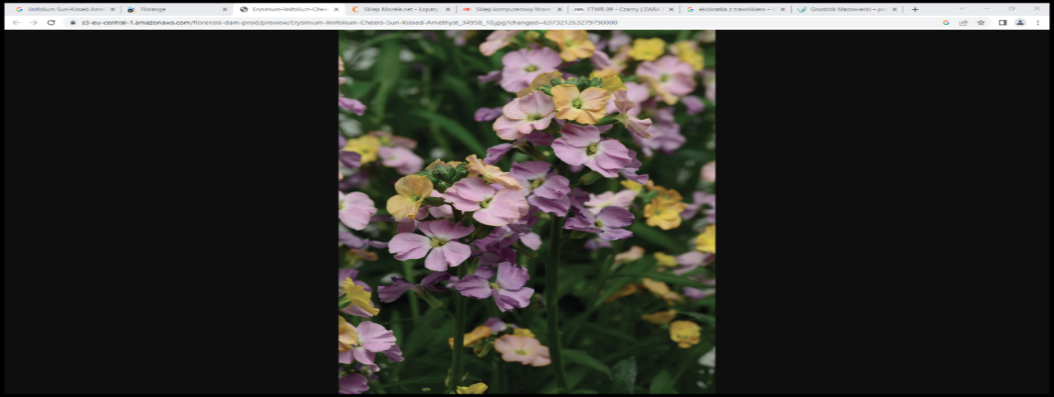 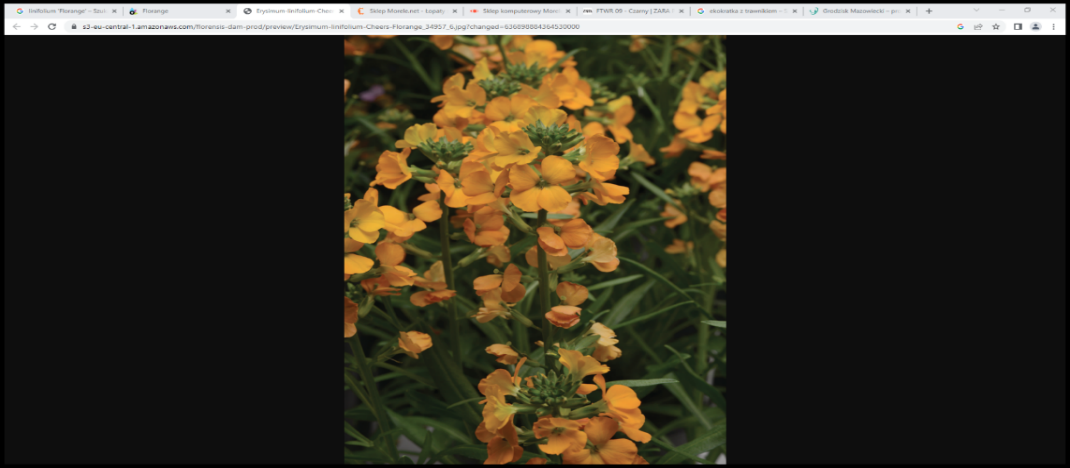 4Myosotis silvatica  niezapominajka o niebieskich kwiatach i o zwartym pokroju np. Nina 'Early Blue', 'Mon Amie Blue'290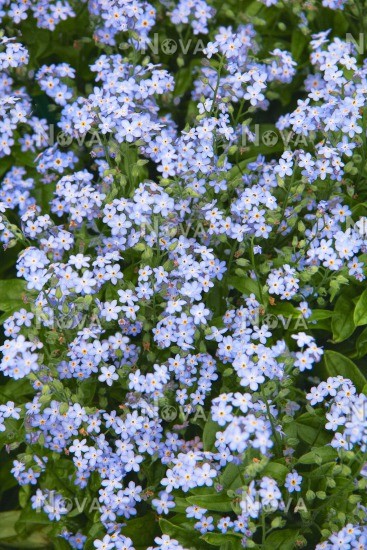 5Myosotis silvatica niezapominajka odmiana o różowych kwiatach i zwartym pokroju np. Nina 'Rosylva', 'Mon Amie Pink'280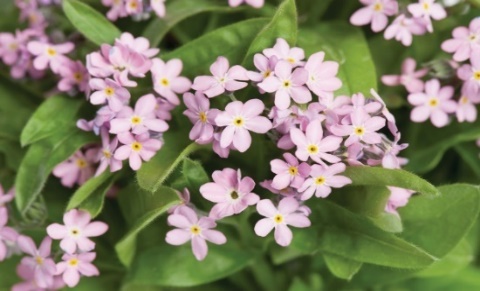 6Viola cornuta  bratek rogaty góra kwiatu różowa dolne płatki białe np.Evo Mini 'Pink Wing',Rocky 'White with Rose Wing'240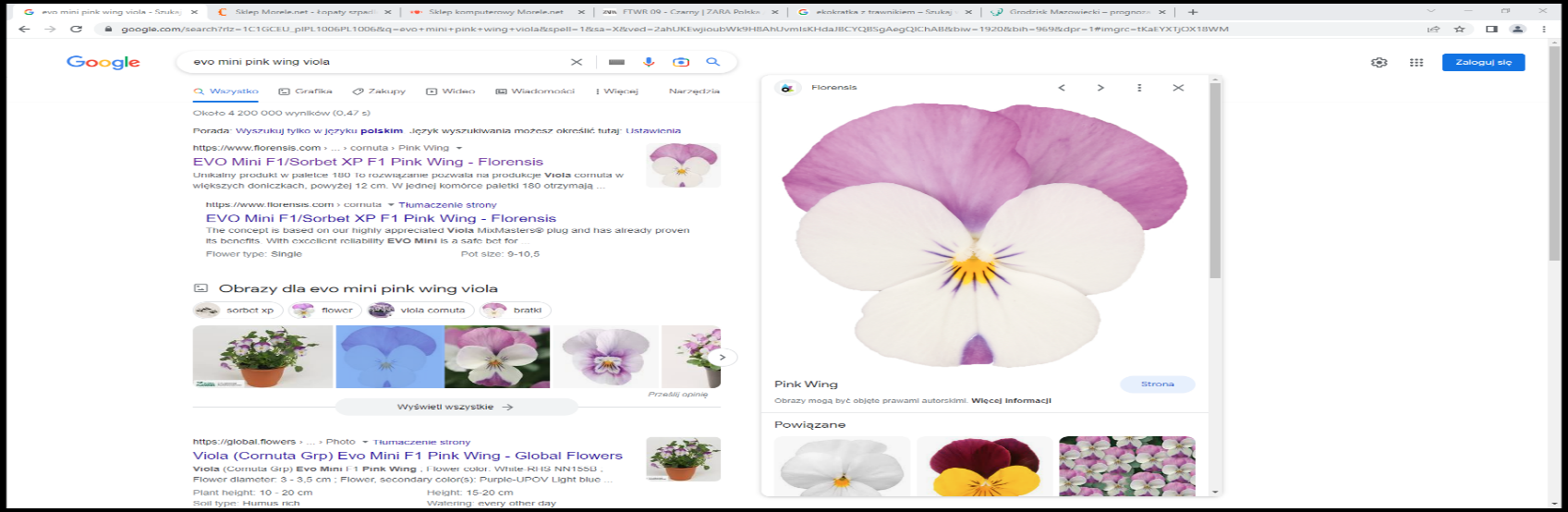 7Viola cornuta bratek rogaty  kolor mix odcienie różu np. 'Raspberry', 'Butterfly Raspberry'450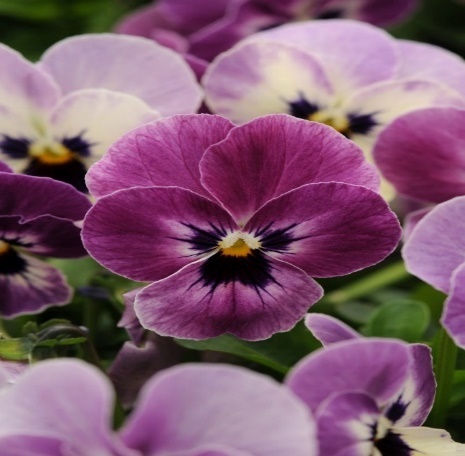 8Viola cornuta bratek rogaty  kolor soczyście żółty np. Golden Yellow', 'Yellow', 'Hello Yellow'250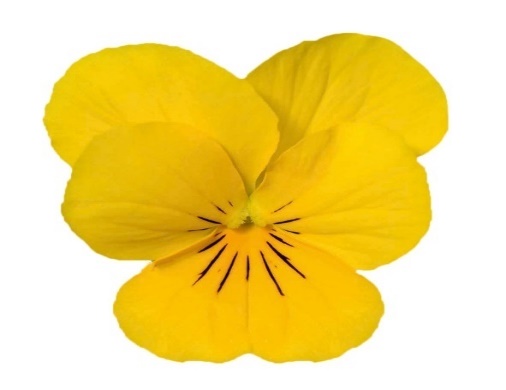 9Viola cornuta bratek rogaty górne płatki biało-lemonkowe dolne żółte np. Evo mini 'Beacon Yellow'530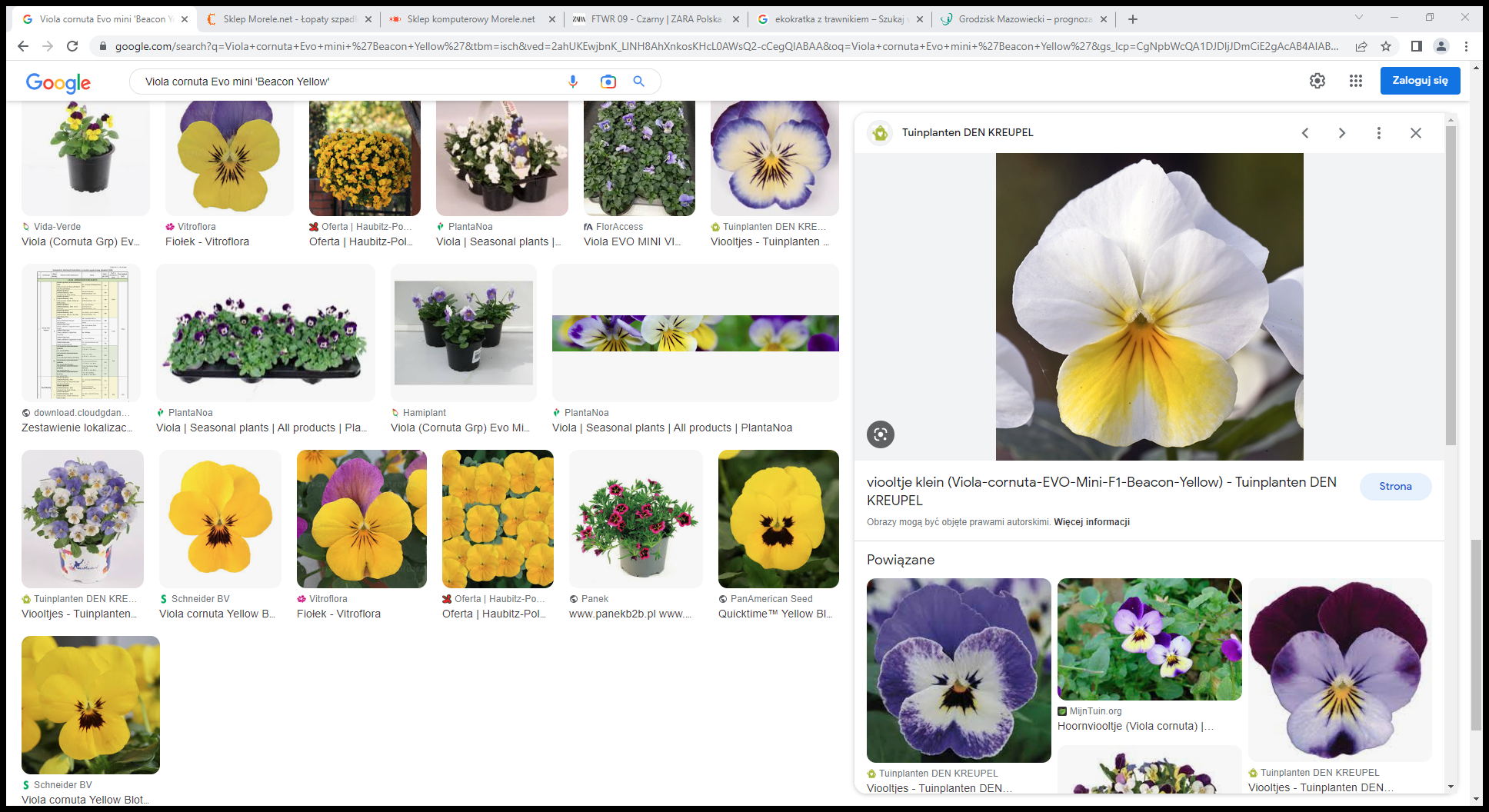 10Viola cornuta bratek rogaty kolor czysto jasno- niebieski np. Do it Deltini 'Blue', Evo Mini 'True Blue'630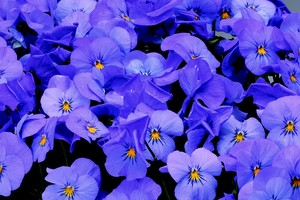 11Viola cornuta bratek rogaty kolor czysto- pomarańczowy np.  'Butterfly Orange', 'Deep Orange'150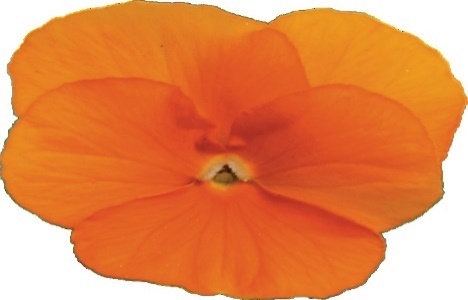 12Viola cornuta bratek rogaty kolor jasno- niebieski z białą plamką i czarną obwódką gardzieli np. Butterfly 'Marina', Evo Mini 'Marina'580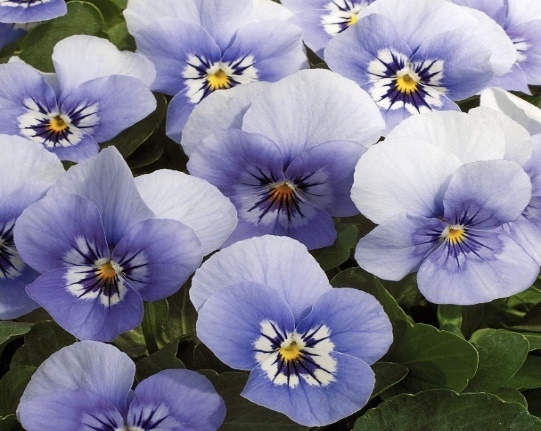 13Viola cornuta bratek rogaty kolor jednolity jasno różowy 'Lilac Ice'370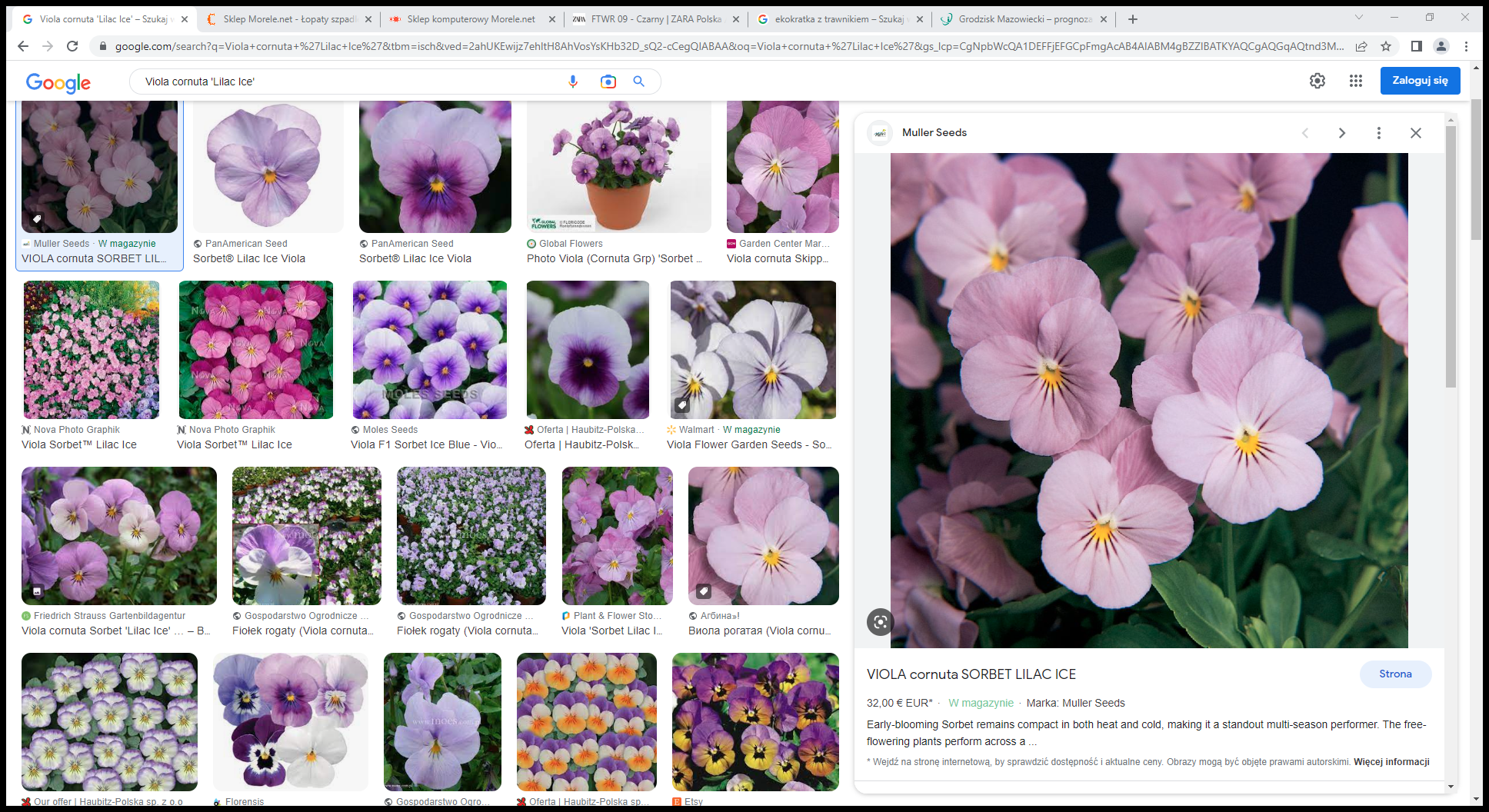 14Viola x wittrockiana bratek ogrodowy  góra kwiatu niebieskawo-lila, dolne płatki- ciemniejszy fiolet np. 'Beacon Blue', 'Beaconsfield'140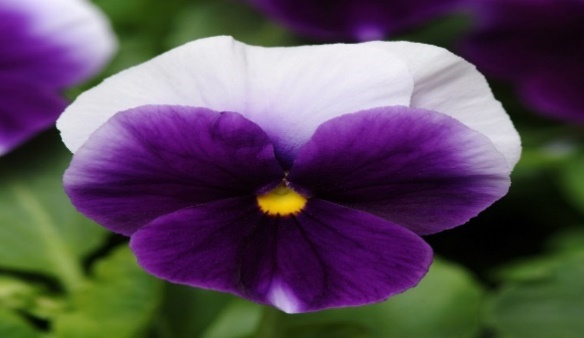 15Viola x wittrockiana bratek ogrodowy kwiat biały z ciemno-fioletową plamką np. 'White Blotch', 'White with Bloth'180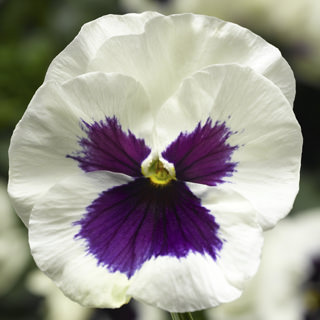 16Viola x wittrockiana bratek ogrodowy kwiat czysto niebieski np.Delta 'True Blue', Evo 'True Blue', Carrera 'Mid Blue'800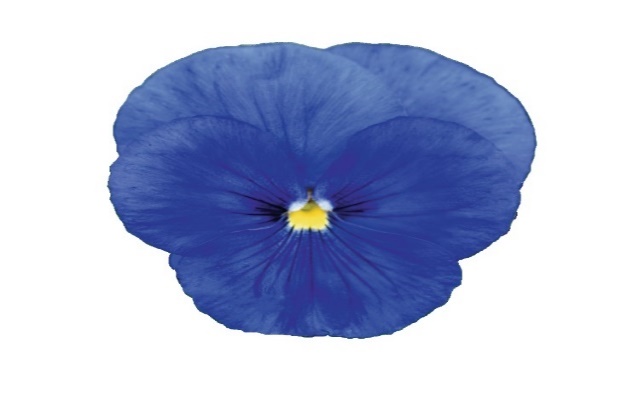 17Viola x wittrockiana bratek ogrodowy kwiat fioletowy środek biały z ciemną gardzielą np. Evo 'Violet Face', Delta 'Wiolet & White', Carrera 'Purple &White'180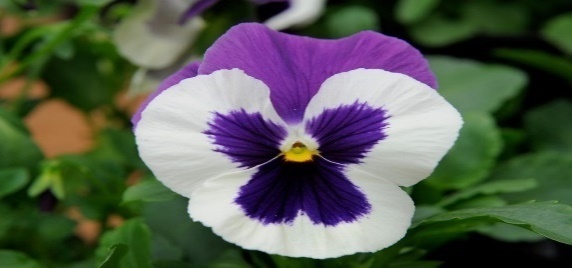 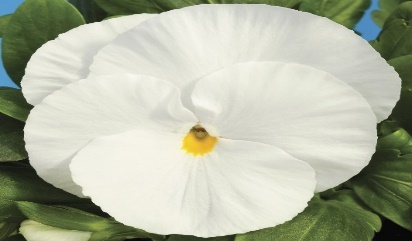 18Viola x wittrockiana bratek ogrodowy kwiat jasnoniebieski z białą i granatową plamką np. 'Marina',  'Felix Denim'1020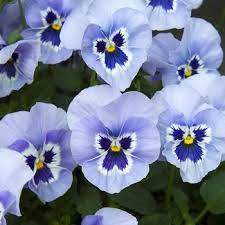 19Viola x wittrockiana bratek ogrodowy kwiaty w odcieniach różu np. 'Pink Shades'1050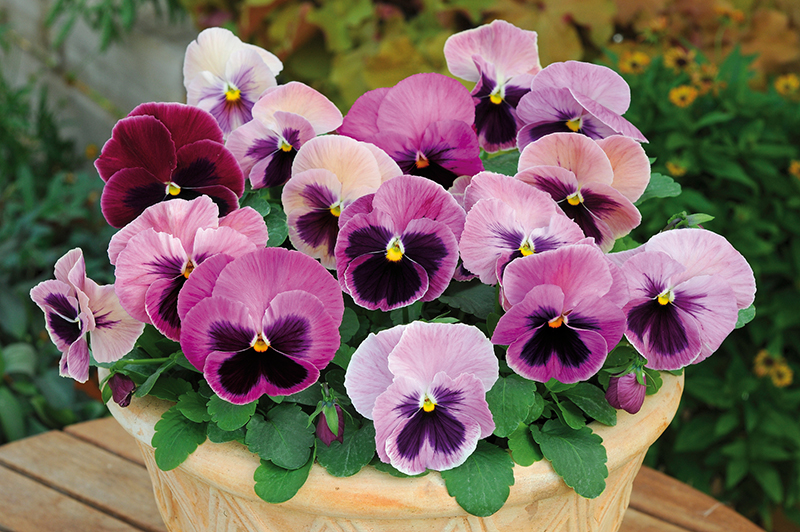 20Viola x wittrockiana bratek ogrodowy pokrój przewieszający się kolor czerwony np. Volante 'Red witch Bloth',  Cool Wave Raspberry240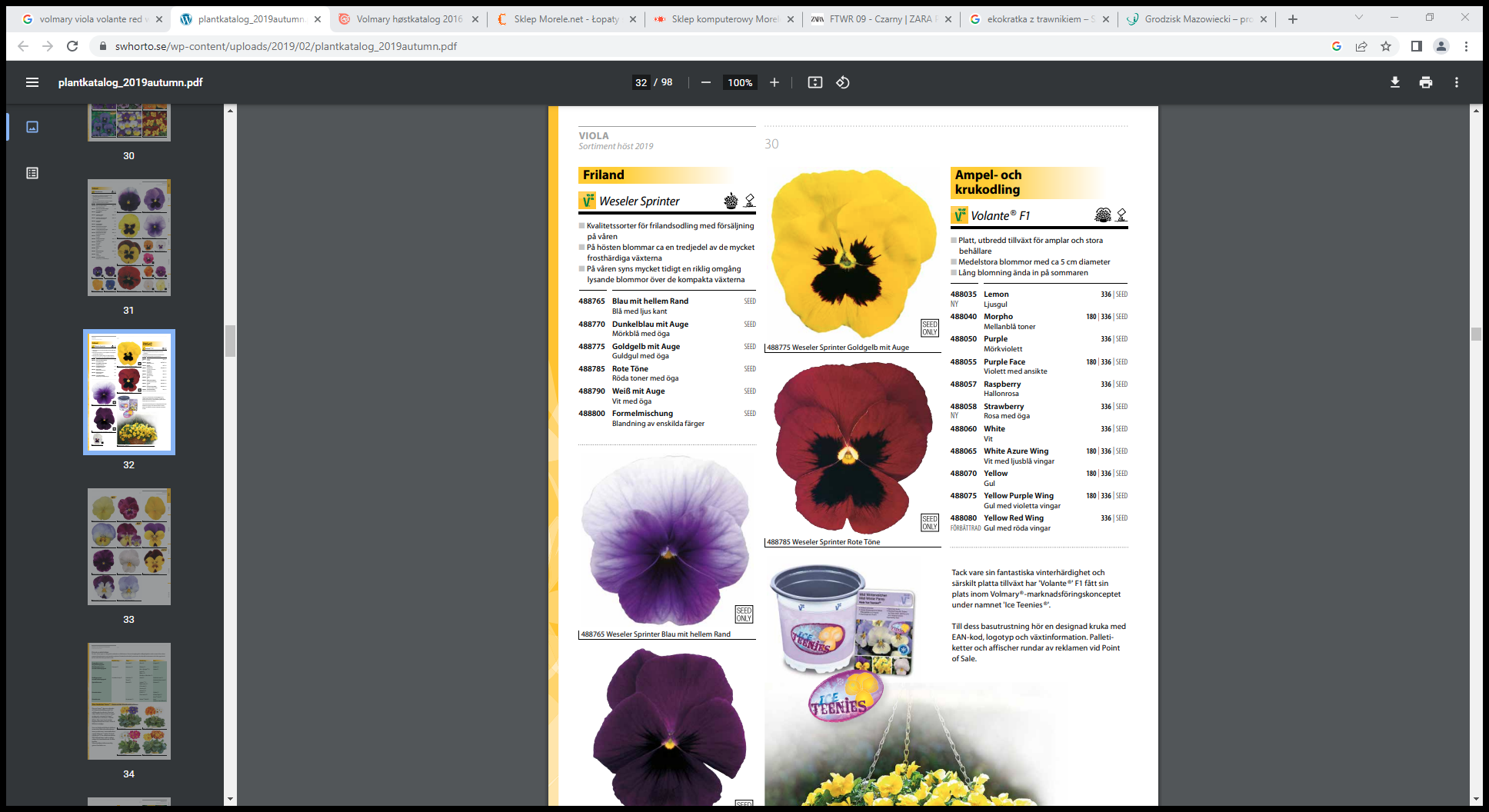 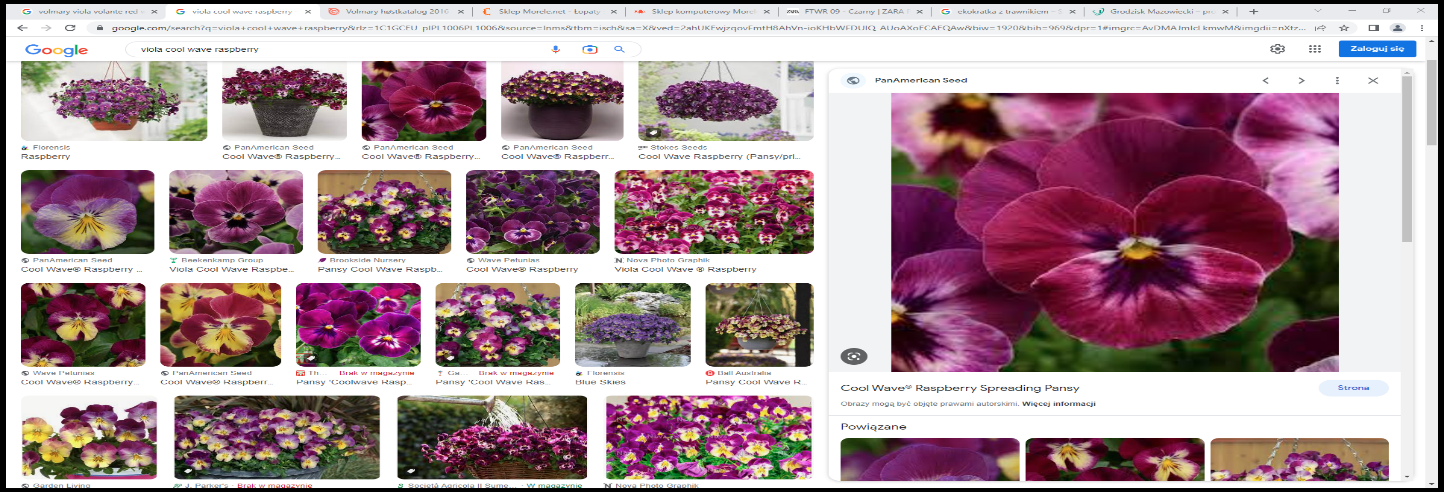 21Viola x wittrockiana bratek ogrodowy pokrój przewieszający się kolor kwiatów biało-niebieski np. Cool Wave Frost,  Volante 'White Azure Wing'270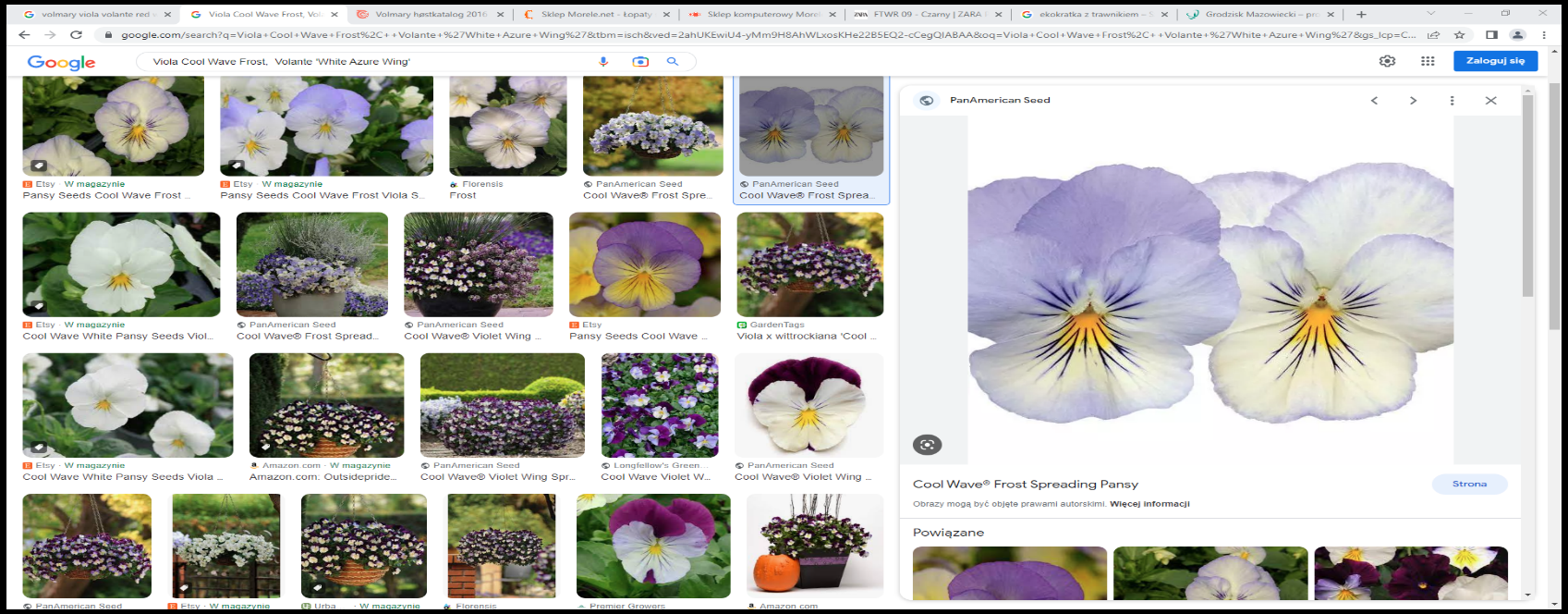 22Viola x wittrockiana bratek ogrodowy pokrój przewieszający się kolor kwiatów biały, kremowo-biały np. Cool Wave White, WonderFall White, Volante White780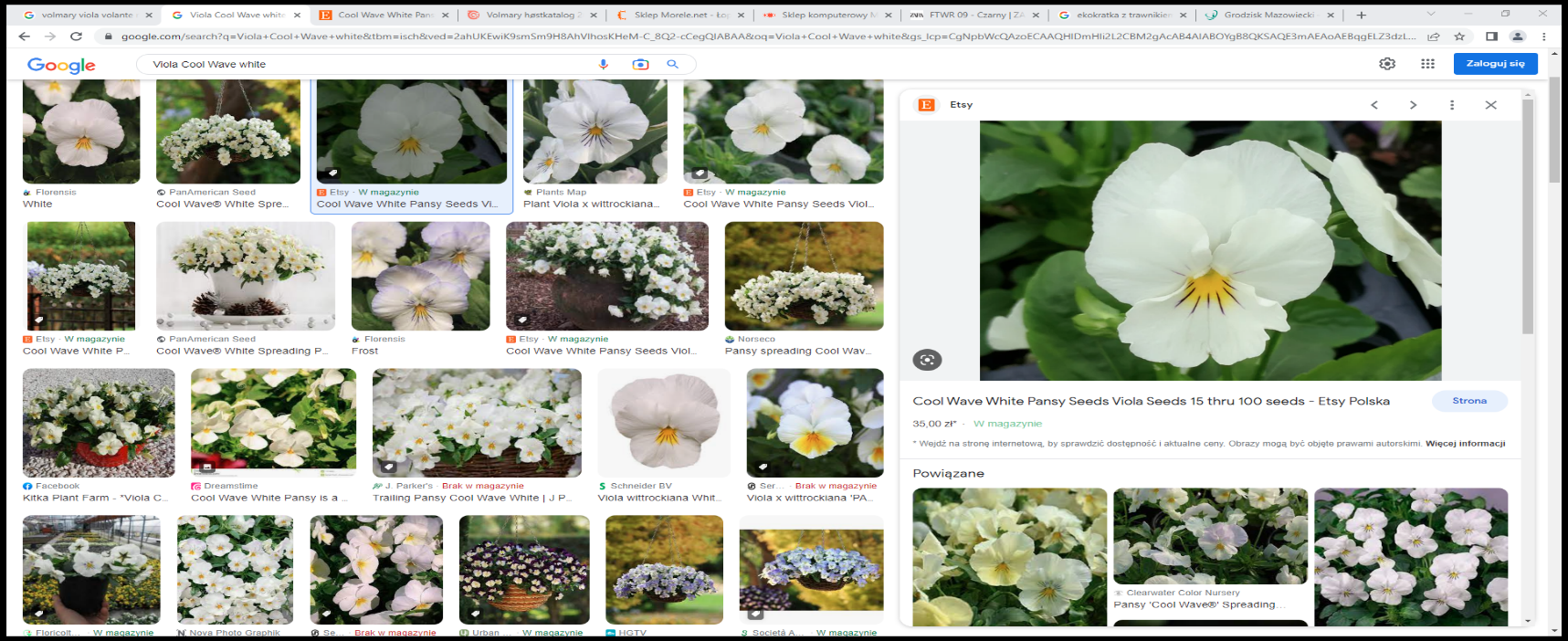 23Viola x wittrockiana bratek ogrodowy pokrój przewieszający się kolor kwiatów jasnożółty lub żółty np. Cool Wave Lemon, WonderFall Yellow 240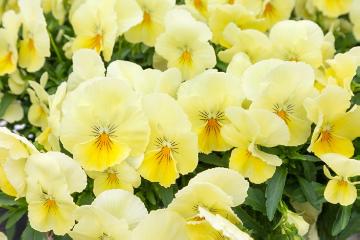 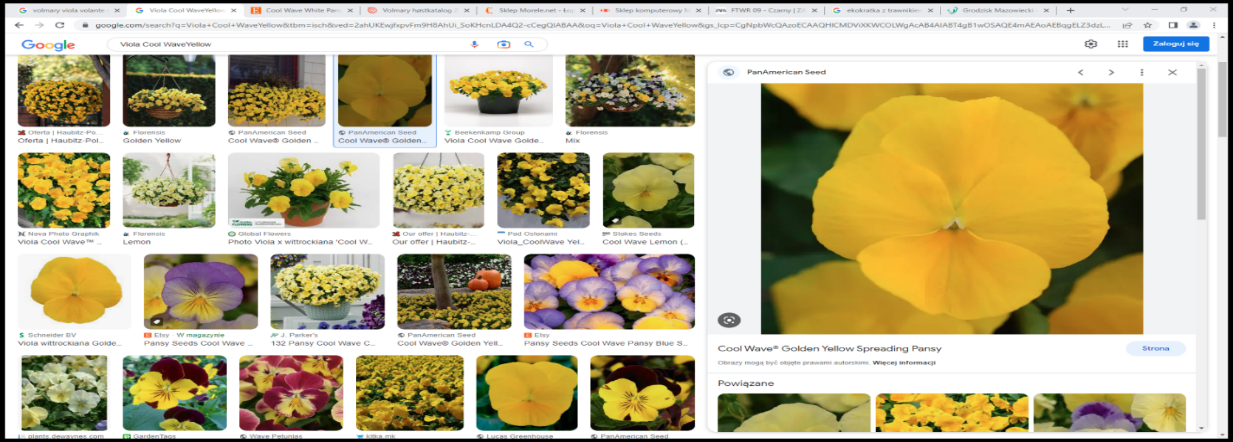 24Viola x wittrockiana bratek ogrodowy pokrój przewieszający się kolor niebieski np. Volante 'Blue with Blotch',  Cool Wave 'Morpho', lub niebieski z żółtym środkiem np. WonderFall 'Blue with Blotch', Cool Wave 'Blue Skies'620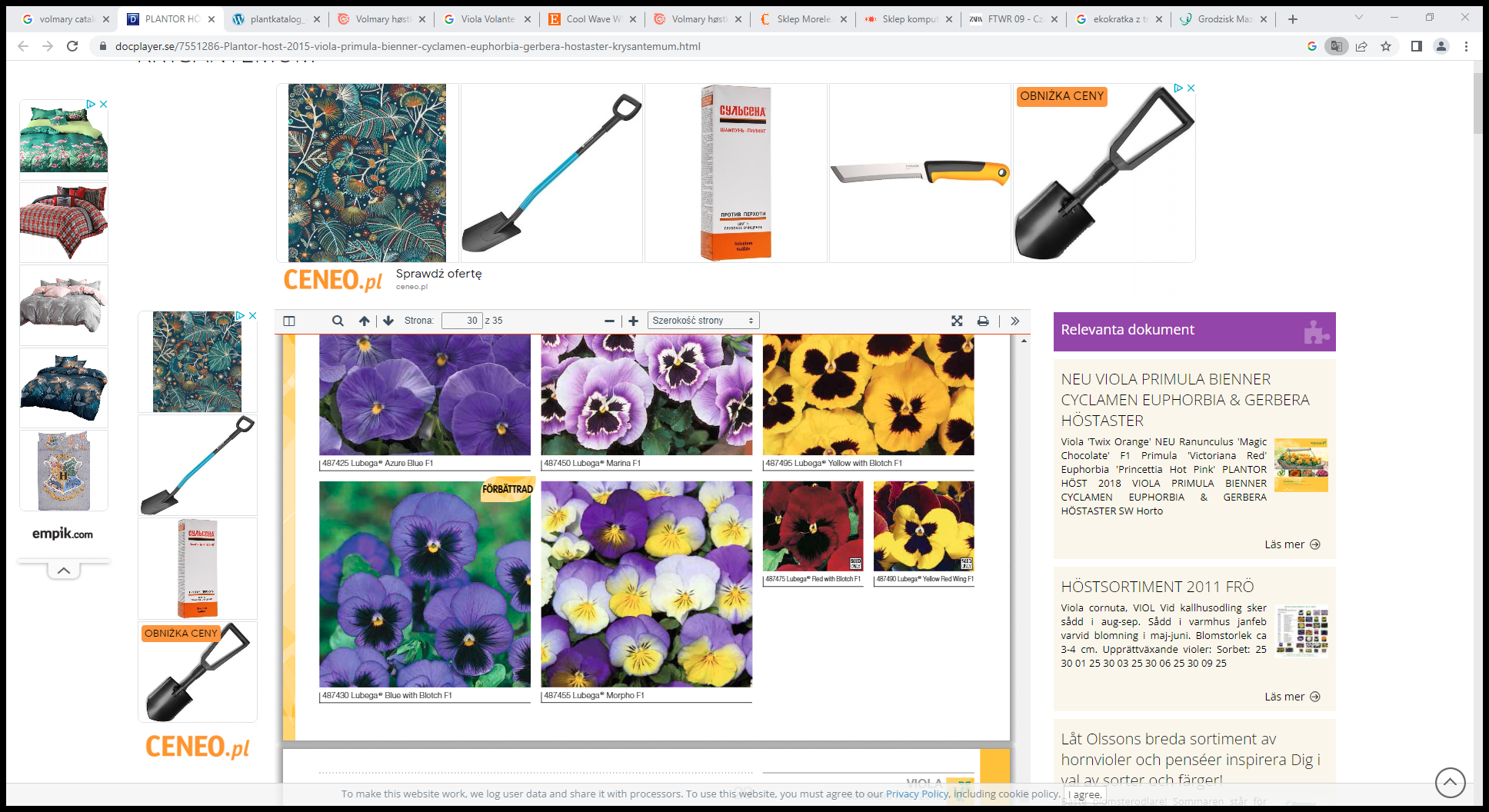 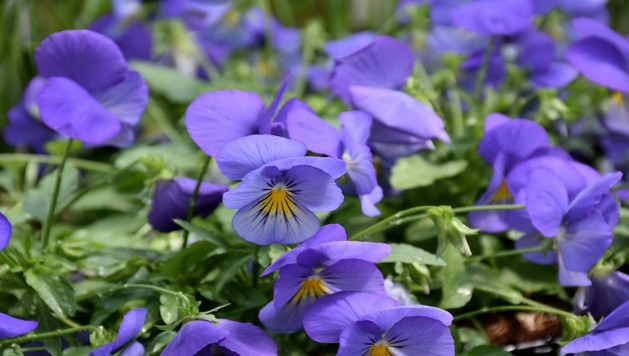 